送信先　東北総合通信局　信書便監理官　あてFAX番号　０２２－２２１－０６１２平成　　年　　月　　日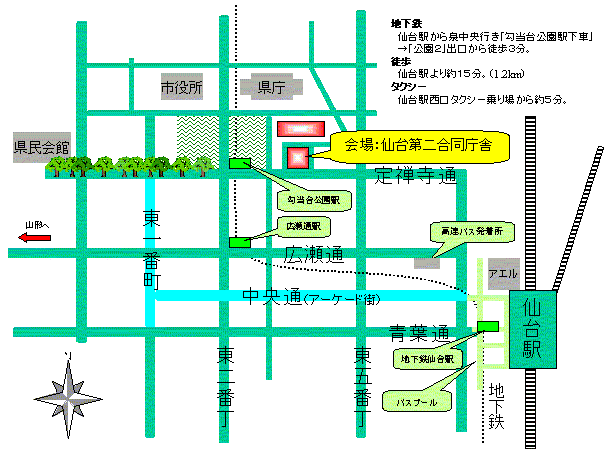 参加種別第 １ 部　　　／　　　第 ２ 部希望するものに付してください。団体名・企業名連絡先電話番号　　　　　　　　　　　　　　　　　　　　　　　　　　　　　　住　　所　　　　　　　　　　　　　　　　　　　　　　　　　　　　　　E-mail　　　　　　　　　　　　　　　　　　　　　　　　　　　　　　参加者名(所属・役職・氏名)参加者名参加者名参加者名